Date :L’inspecteur de l’Education nationale : (nom, prénom, visa)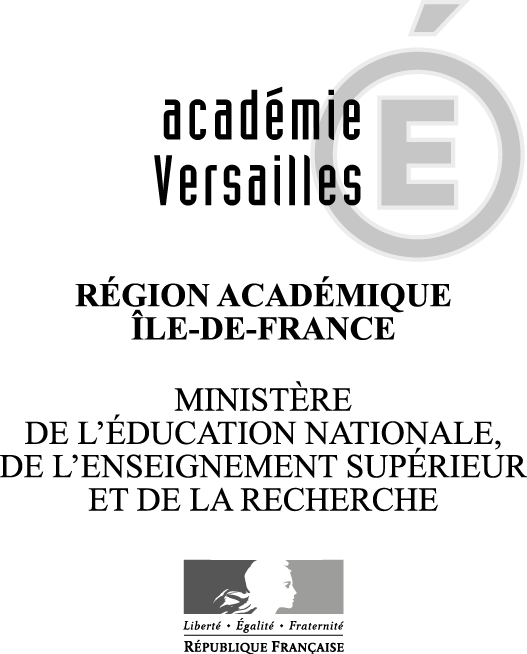 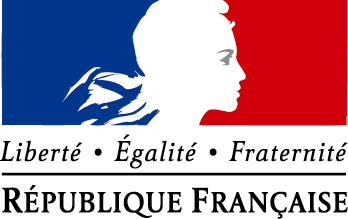 Jury de Titularisation SESSION EXCEPTIONNELLEFormation du Professeur des écoles stagiaire-Année 2016/2017-ANNEXE N° 4AVISDE L’INSPECTEUR DE L’EDUCATION NATIONALE(en référence à l’arrêté du 12 mai 2010 publié au  J.O du 18 juillet 2010)NOM (d’usage) : ……………………………………………Prénom : ……………………………………………………….Nom de naissance : ……………………………………….Date de naissance : ……………………………………….Département : ………………………………………………Maîtrise suffisante des compétences professionnellesAvis motivé de l’inspecteur de l’éducation nationaleAgir en fonctionnaire de l’Etat et de façon éthique et responsable : non      ouiAttitudes et capacités professionnelles :Maîtriser la langue française pour enseigner et communiquer : non	 ouiAttitudes et capacités professionnelles :Maîtriser les disciplines et avoir une bonne culture générale : non	 ouiCompétences pédagogiques et didactiques :Concevoir et mettre en œuvre son enseignement : non	 ouiCompétences pédagogiques et didactiques :Organiser le travail de la classe :  non	 ouiCompétences pédagogiques et didactiques :Prendre en compte la diversité des élèves : non      ouiAppréciation générale :Evaluer les élèves : non	 oui Appréciation générale :Maîtriser les technologies de l’information et de la communication : non	 ouiAppréciation générale :Travailler en équipe et coopérer avec les parents et les partenaires de l’école : non	 oui  Avis favorable à la titularisationSe former et innover : non	 oui  Avis défavorable à la titularisation